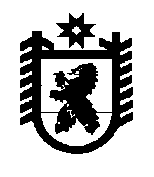 Российская ФедерацияРеспублика КарелияАДМИНИСТРАЦИЯБеломорского муниципального округаПОСТАНОВЛЕНИЕот 01 июля 2024 г. № 633г. БеломорскОб утверждении Положения об организациии осуществлении первичного воинского учетана территории Беломорского муниципального округа Республики КарелияВ соответствии с Конституцией Российской Федерации, федеральными законами от 31 мая 1996 года № 61-ФЗ «Об обороне», от 26 февраля 1997 года                    № 31-ФЗ «О мобилизационной подготовке и мобилизации в Российской Федерации», от 28 марта 1998 года № 53-ФЗ «О воинской обязанности и военной службе», от                  6 октября 2003 года № 131-ФЗ «Об общих принципах организации местного самоуправления в Российской Федерации», постановлением Правительства Российской Федерации от 27 ноября 2006 года № 719 «Об утверждении Положения о воинском учете», Уставом Беломорского муниципального округа Республики Карелия, администрация Беломорского муниципального округа постановляет:Утвердить прилагаемое Положение об организации и осуществлении первичного воинского учета на территории Беломорского муниципального округа Республики Карелия.Разместить настоящее постановление на официальном сайте Беломорского муниципального округа Республики Карелия в информационно-телекоммуникационной сети Интернет.Контроль за исполнением настоящего постановления возложить на заместителя главы администрации Беломорского муниципального округа Александрову О.Я.Глава Беломорского муниципального округа                                                  И.В. ФилипповаПриложение к постановлению администрации Беломорского муниципального округаот 01 июля 2024 года  № 633ПОЛОЖЕНИЕоб организации и осуществлении первичного воинского учета на территории Беломорского муниципального округа  Республики КарелияI. ОБЩИЕ ПОЛОЖЕНИЯПервичный воинский учет на территории Беломорского муниципального округа Республики Карелия осуществляется в соответствии с Конституцией Российской Федерации, федеральными законами Российской Федерации от 31 мая 1996 г. № 61 -ФЗ «Об обороне», от 26 февраля 1997 г. № 31-Ф3 «О мобилизационной подготовке и мобилизации в Российской Федерации, от 28 марта 1998 г. № 53-ФЗ «О воинской обязанности и военной службе», Положением о воинском учете, утвержденным Постановлением Правительства Российской Федерации от 27 ноября 2006 г. № 719, Методическими рекомендациями Генерального штаба Вооруженных сил Российской Федерации «По осуществлению первичного воинского учета в органах местного самоуправления», иными нормативными правовыми актами, Уставом Беломорского муниципального округа, а также настоящим Положением.	II. ОСНОВНЫЕ ЗАДАЧИОсновными задачами при осуществлении первичного воинского учета являются:обеспечение исполнения гражданами воинской обязанности, установленной федеральными законами «Об обороне», «О воинской обязанности и военной службе», «О мобилизационной подготовке и мобилизации в Российской Федерации»;документальное оформление сведений воинского учета о гражданах, состоящих на воинском учете;анализ количественного состава и качественного состояния призывных мобилизационных людских ресурсов для эффективного использования в интересах обеспечения обороны страны и безопасности государства;проведение плановой работы по подготовке необходимого количества военно-обученных граждан, пребывающих в запасе, для обеспечения мероприятий по переводу Вооруженных Сил Российской Федерации, других войск, воинских формирований и органов с мирного на военное время в период мобилизации и поддержание их укомплектованности на требуемом уровне в военное время.III. ФУНКЦИИ3.1.	Обеспечение выполнения функций, возложенных на администрацию Беломорского муниципального округа в повседневной деятельности по первичному воинскому учету, воинскому учету и бронированию, граждан, пребывающих в запасе, из числа работающих в администрации Беломорского муниципального округа;3.2.	Осуществление первичного воинского учета граждан, пребывающих в запасе, и граждан, подлежащих призыву на военную службу, проживающих или пребывающих (на срок более трех месяцев) на территории Беломорского муниципального округа Республики Карелия;3.3.	Выявление совместно с органами внутренних дел граждан, постоянно или временно проживающих на территории Беломорского муниципального округа Республики Карелия, обязанных состоять на воинском учете;3.4.	Ведение учета организаций, находящихся на территории Беломорского муниципального округа Республики Карелия, и контроль ведения в них воинского учета;3.5.	Проведение сверки не реже одного раза в год документов первичного воинского учета с документами воинского учета военного комиссариата Беломорского муниципального округа Республики Карелия и организаций;3.6.	Оповещение граждан о вызовах в военный комиссариат по указанию военного комиссариата Беломорского муниципального округа Республики Карелия;3.7.	Своевременное внесение изменений в сведения, содержащиеся в документах первичного воинского учета, и в двухнедельный срок сообщать о внесенных изменениях в военный комиссариат Беломорского муниципального округа Республики Карелия;3.8.	Ежегодное представление в военный комиссариат Беломорского муниципального округа Республики Карелия до 1 ноября списков юношей 15- и 16-летнего возраста, а до 1 октября - списков юношей, подлежащих первоначальной постановке на воинский учет в следующем году;3.9.	Разъяснение должностным лицам организаций и гражданам их обязанности по воинскому учету, мобилизационной подготовке и мобилизации, установленные законодательством Российской Федерации и Положением о воинском учете и осуществлять контроль за их исполнением.IV. ПРАВА	4.1.	Для плановой и целенаправленной работы военно-учетный работник (далее - ВУР) имеет право:	вносить предложения по запросу и получению в установленном порядке необходимых материалов и информации от федеральных органов государственной власти, органов исполнительной власти субъекта Российской Федерации, органов местного самоуправления, а также от учреждений и организаций независимо от организационно-правовых форм и форм собственности;	запрашивать и получать от структурных подразделений администрации Беломорского муниципального округа аналитические материалы, предложения по сводным планам мероприятий и информацию об их выполнении, а также другие материалы, необходимые для эффективного выполнения возложенных на ВУР задач;	создавать информационные базы данных по вопросам, отнесенным к компетенции ВУР;	вносить на рассмотрение Главы Беломорского муниципального округа, или должностного лица замещающего должность Главы на время его отсутствия, вопросы о привлечении на договорной основе специалистов для осуществления отдельных работ;	организовывать взаимодействие в установленном порядке и обеспечивать служебную переписку с федеральными органами исполнительной власти, органами исполнительной власти субъекта Российской Федерации, органами местного самоуправления (руководителями территориального органа местной администрации), общественными объединениями, а также организациями по вопросам, отнесенным к компетенции ВУР;	проводить внутренние совещания по вопросам, отнесенным к компетенции ВУР.V. РУКОВОДСТВОВоенно-учетный работник назначается на должность и освобождается от должности главой Беломорского муниципального округа.Военно-учетный работник находится в непосредственном подчинении начальника отдела по делам гражданской обороны и чрезвычайным ситуациям администрации Беломорского муниципального округа.Обязанности по осуществлению первичного воинского учета на территории Беломорского муниципального округа Республики Карелия возложены на специалиста отдела по делам гражданской обороны и чрезвычайным ситуациям администрации Беломорского муниципального округа.В случае отсутствия военно-учетного работника на рабочем месте по уважительным причинам (отпуск, временная нетрудоспособность, командировка) его замещает иной специалист администрации Беломорского муниципального округа на основании Распоряжения главы Беломорского муниципального округа. 